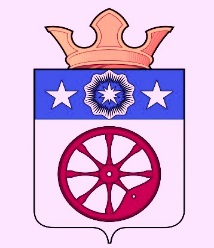 муниципальное образование пуровскоеГЛАВА поселенияПОстановлЕНИЕПриложение кпостановлению Главы поселенияот___________ 2018 г.   № ______ПРОГРАММАпрофилактики нарушений юридическими лицами и индивидуальными предпринимателями обязательных требований земельного законодательтсва на территории муниципального образования Пуровское                  на 2019 годРаздел I. Общие положения1. Программа профилактики нарушений юридическими лицами и индивидуальными предпринимателями обязательных требований земельного законодательтсва на территории мцниципального образования Пуровское на 2019 год (далее – Программа) разработана в соответствии с частью 1 статьи 8.2 Федерального закона от 26 декабря 2008 года № 294-ФЗ «О защите прав юридических лиц и индивидуальных предпринимателей при осуществлении государственного контроля (надзора) и муниципального контроля».2. Программа устанавливает порядок проведения профилактических мероприятий, направленных на предупреждение нарушений обязательных требований, соблюдение которых оценивается при осуществлении муниципального земельного контроля.3. В Программе используются следующие основные понятия:профилактическое мероприятие – мероприятие, проводимое сектором по земельным,  имущественным отношениям и жилищной политики Администрации муниципального образования Пуровское в целях предупреждения возможного нарушения подконтрольными субъектами обязательных требований, направленное на снижение рисков причинения ущерба охраняемым законом ценностям;подконтрольные субъекты – юридические лица и индивидуальные предприниматели;объекты земельных отношений – земельные участки, используемые подконтрольными субъектами при осуществлении своей деятельности и (или) совершении действий.4. Срок реализации Программы: 2019 год.Раздел II. Цели и задачи профилактических мероприятий5. Целями проведения профилактических мероприятий в рамках целом и на текущий 2019 год явлются:- повышение прозрачности системы муниципального земельного контроля;- управление рисками причинения вреда объектам земельных отношений;- предупреждение нарушения, подконтрольными субъектами обязательных требований, включая устранение причин, факторов и условий, способствующих возможному нарушению обязательных требований;- мотивация к соблюдению подконтрольными субъектами обязательных требований, и как следствие, снижение уровня ущерба (вреда) охраняемым законом ценностям.6. Задачами проведения профилактической работы в рамках муниципального земельного контроля являются:- формирование единого понимания обязательных требований в соответствующей сфере у всех участников контрольно-надзорной деятельности;- инвентаризация состава и особенностей подконтрольных субъектов (объектов) и оценки состояния подконтрольной сферы;- выявление причин, факторов и условий, способствующих нарушению обязательных требований, определение способов устранения или снижения рисков их возникновения;- установление зависимости видов, форм и интенсивности профилактических мероприятий от особенностей конкретных подконтрольных субъектов (объектов).Раздел 3. План-график профилактических мероприятий на 2019 год 20 декабря2018г.№150Об утверждении Программы профилактики нарушений юридическими лицами и индивидуальными предпринимателями обязательных требований земельного законодательства на территории муниципального образования Пуровское на                2019 год В соответствии с частью 1 статьи 8.2 Федерального закона от 26 декабря 2008 года   № 294-ФЗ «О защите прав юридических лиц и индивидуальных предпринимателей при осуществлении государственного контроля (надзора) и муниципального контроля», руководствуясь Постановлением Правительства РФ от 10 февраля 2017 года № 166 «Об утверждении Правил составления и направления предостережения о недопустимости нарушения обязательных требований, подачи юридическим лицом, индивидуальным предпринимателем возражений на такое предостережение и их рассмотрения, уведомления об исполнении такого предостережения», Устава муниципального образования Пуровское, постановляю:1. Утвердить Программу прифилактики нарушений юридическими лицами и индивидуальными предпринимателями обязательных требования земельного законодательства на территории муниципального образования Пуровское на 2019 год согласно приложению.2. Сектору по земельным, имущественным отношениям и жилищной политики Администрации муниципального образования Пуровское (Л.А. Бычкова) обеспечить в пределах своей компетенции выполнение Программы прифилактики нарушений юридическими лицами и индивидуальными предпринимателями обязательных требований земельного законодательства на территории муниципального образования Пуровское на 2019 год.3. Сектору по земельным, имущественным отношениям и жилищной политики Администрации муниципального образования Пуровское (Л.А. Бычкова) разместить Программу прифилактики нарушений юридическими лицами и индивидуальными предпринимателями обязательных требований земельного законодательства на территории муниципального образования Пуровское на 2019 год на официальном сайте муниципального образования Пуровское.3. Контроль исполнения настоящего постановления возложить на заместителя Главы Администрации по вопросам муниципального хозяйства и жилищной политики А.Ю. Перековец.Глава поселенияВ.В. НикитинN
п/пНаименованиемероприятия по профилактике нарушений обязательных требованийСрок исполненияОтветственный1Размещение на официальном сайте муниципального образования Пуровское актуализированного перечня нормативных правовых актов или их отдельных частей, содержащих обязательные требования, оценка соблюдения которых является предметом муниципального земельного контроля.в течение года(по мере необходимости)сектор по земельным, имущественным отношениям и жилищной политики2Осуществление информирования юридических лиц, индивидуальных предпринимателей по вопросам соблюдения обязательных требований земельного законодательства, в том числе посредством разработки и опубликования руководств по соблюдению обязательных требований земельного законодательства на официальном сайте Администрации муниципального образования Пуровскоев течение года(по мере необходимости)сектор по земельным, имущественным отношениям и жилищной политики3Обобщения практики осуществления муниципального земельного контроляи размещение на официальном сайте муниципального образования Пуровское соответствующих обобщений, в том числе с указанием наиболее часто встречающихся случаев нарушений обязательных требованийс рекомендациями в отношении мер, которые должны приниматься юридическими лицами, индивидуальными предпринимателямив целях недопущения таких нарушений28.12.2019сектор по земельным, имущественным отношениям и жилищной политики4Выдача предостереженийо недопустимости нарушения обязательных требований в соответствии с частями 5 - 7 статьи 8.2 Федерального закона от 26 декабря 2008 года N 294-ФЗ "О защите прав юридических лиц и индивидуальных предпринимателей при осуществлении государственного контроля (надзора) и муниципального контроля", если иной порядок не установлен федеральным закономв течение года(по мере необходимости)сектор по земельным, имущественным отношениям и жилищной политики5Разработка и утверждение программы профилактики нарушений обязательных требований при осуществлении муниципального земельного контроля на 2020 год29.12.2019сектор по земельным, имущественным отношениям и жилищной политики